+-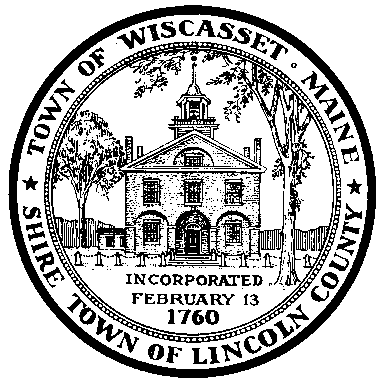 -WISCASSET PLANNING BOARD AGENDAApril 10, 2017 at 7:00 p.m. Wiscasset Firehouse Conference Room   1. Call meeting to order   2. Approve November 28, 2016 minutes   3. APPLICANT:	Kimberly and Michael Hilgendorf        PROPOSAL:	Resumption of commercial use of structure as a toy store and preschool        REQUEST:	Site Plan Approval        LOCATION:	 179 Bath Road, Tax Map U-09, Lot 007-A   4. Other business    5. Adjourn